Отдельные виды документов, оформленные жителями Самарской области в электронном виде через портал Госуслуги, можно получить в МФЦ. Распечатать и заверить документы можно в любом офисе МФЦ, такой документ имеет юридическую силу наравне с подлинником.Для того, чтобы получить на бумажном носителе электронный результат оказания услуги, можно обратиться в любой офис МФЦ, при себе необходимо иметь документ, удостоверяющий личность, организация –нотариальную доверенность и номер заявления (отображается в личном кабинете Госуслуг), в результате которого был сформирован электронный документ. Специалист МФЦ распечатает и заверит полученный результат, который имеет юридическую силу наравне с оригиналом.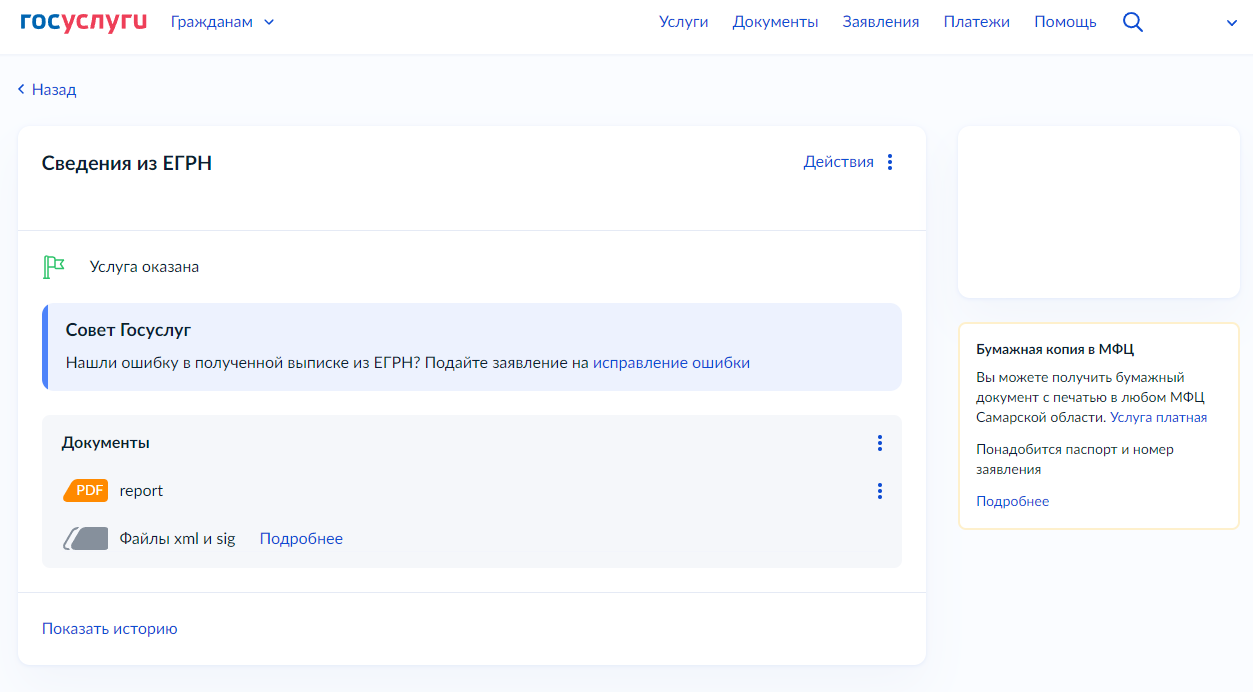 Услуга платная 15 рублей 1 лист.Для удобства жителям области на портале МФЦ доступна предварительная запись на получение результатов оказания услуг через ЕПГУ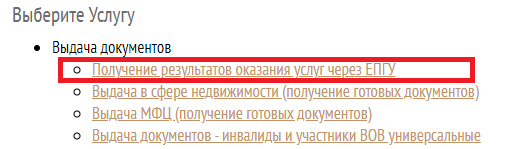 Перечень документов, полученные посредством портала Госуслуг (ЕПГУ), которые можно распечатать в МФЦ1. Сведения из Единого государственного реестра недвижимости2. Выписка из электронной трудовой книжки3. Сведения о состоянии индивидуального лицевого счета застрахованного лица4. Справка о размере пенсии и иных социальных выплат на дату5. Справка, подтверждающая право на получение социальных услуг6. Справка о выплатах СФР за период7. Свидетельство о регистрации по месту пребывания8. Свидетельство о регистрации по месту жительства несовершеннолетнего гражданина,не достигшего 14-летнего возраста9. Уведомление о прибытии иностранного гражданина в место пребывания10. Адресные справки